ПАСПОРТ базового підприємства для організації практичного навчання студентів ВСП "Технолого-економічного фахового коледжу Білоцерківського національного аграрного університету"Назва підприємства: ТОВ «Житомирський м’ясокомбінат»Директор: Бабич Олег АнатолійовичМісце знаходження: Україна, 10025, Житомирська обл., місто Житомир, вул. С. Параджанова, будинок 127Телефон: 0412482566Факс: 0412333015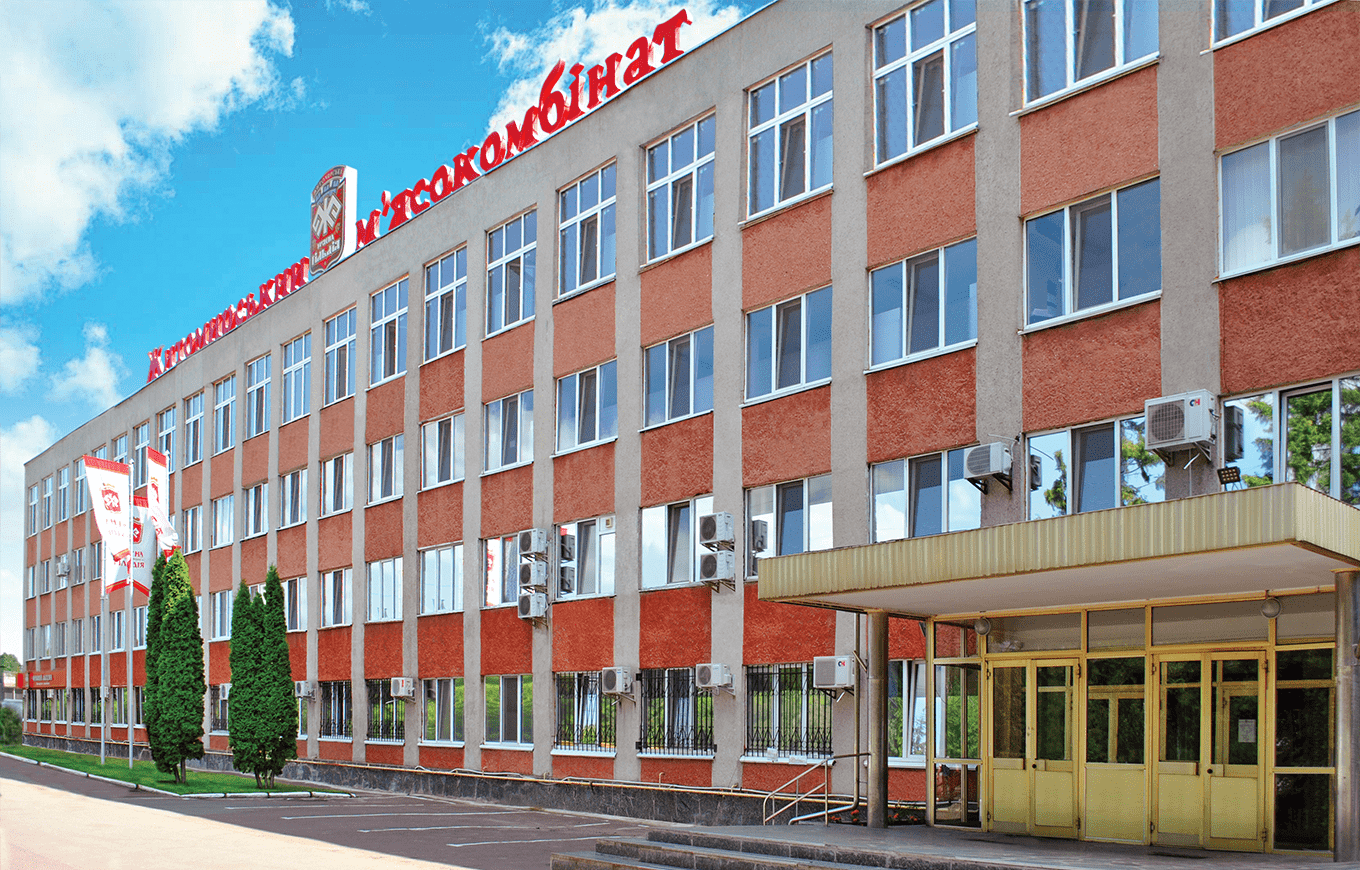 E-mail: art32122069@ukr.netСайт: http://master-chef.com.ua/Кількість працівників: 1834 осібКонтактна особа на підприємстві:ПІБ _____________________________________Телефон _________________________________E-mail ___________________________________Географічне розташування: Підприємство розташоване в м. Житомир, відстань від м. Біла Церква до самого підприємства становить 138,8 км.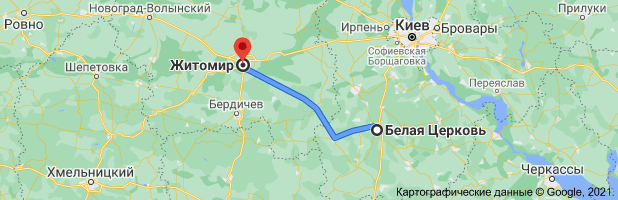 Напрям діяльності підприємства: Харчова промисловість.ТОВ «Житомирський м’ясокомбінат» виготовляє продукцію таких різновидів:Сосиски;Сардельки;Ковбаси;Снеки, і т.д.Завдяки багаторічному досвіду і довірі споживачів “Житомирський м’ясокомбінат” розвивається з кожним днем ​​і на даний момент має 3 основних бренди: ТМ “М’ясна Гільдія”, ТМ “Ранчо”, ТМ “Gremio de la Carne”. Технологи і фахівці м’ясного виробництва відточують майстерність приготування м’ясних шедеврів і не зупиняються на досягнутому рівні.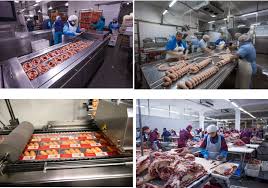 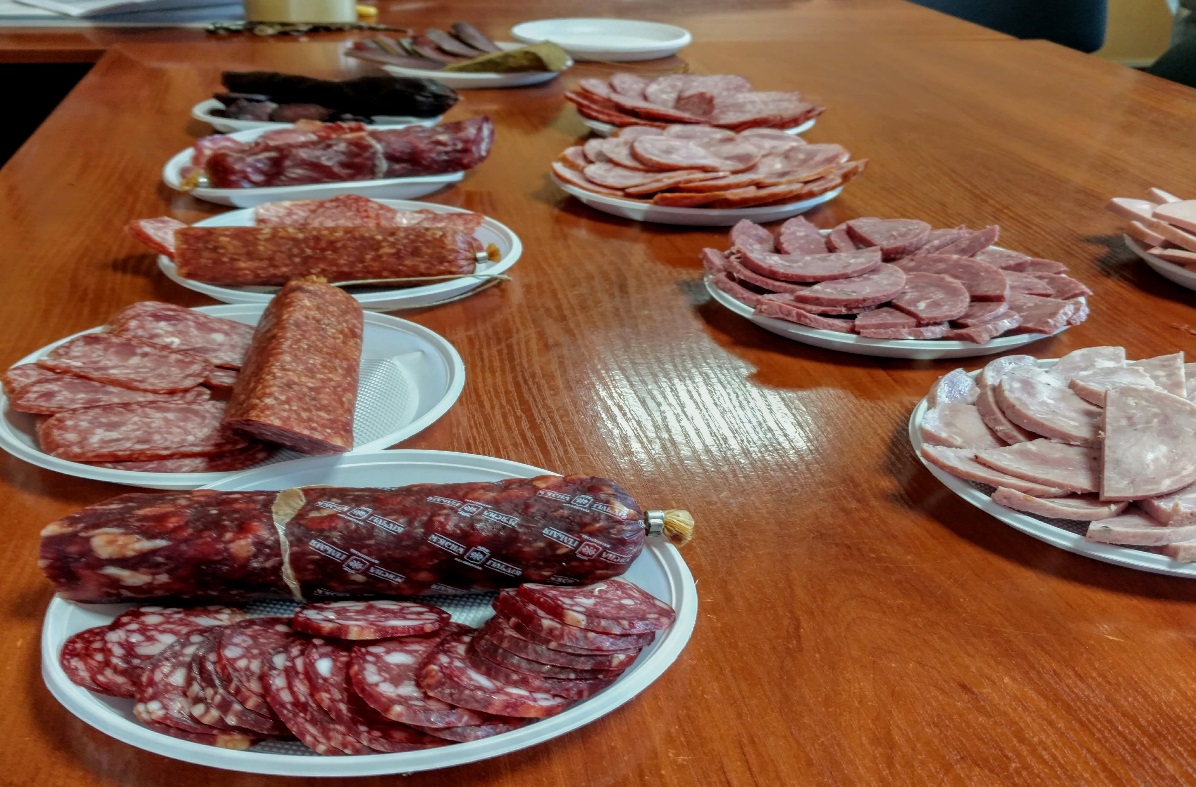 ПАСПОРТ базового підприємства для організації практичного навчання студентів ВСП "Технолого-економічного фахового коледжу Білоцерківського національного аграрного університету"Назва підприємства: СТОВ «Старинська птахофабрика»Директор: Міщенко Сергій ВасильовичМісце знаходження: 	08361, Київська обл., Бориспільський р-н, село Мирне, вул. Центральна, будинок 1Телефон: 044 389 36 14Факс: 0459531602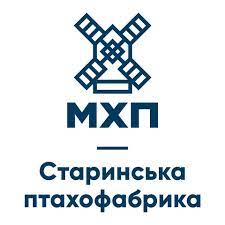 E-mail: office.spf@mhp.com.uaСайт: https://mhp.com.ua/uk/pro-kompaniiu/stov-starynska-ptakhofabrykaКількість працівників: 1320 осібКонтактна особа на підприємстві:ПІБ _____________________________________Телефон _________________________________E-mail ___________________________________Географічне розташування: Підприємство розташоване в с. Мирне, відстань від м. Біла Церква до самого підприємства становить 138,4 км.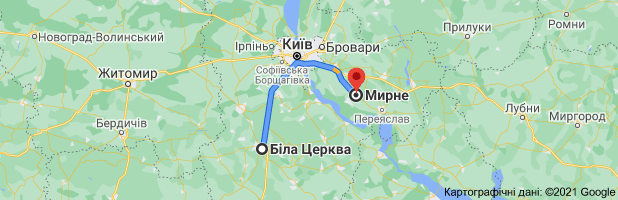 Напрям діяльності підприємства: Харчова промисловість.Види діяльності птахофабрики:Вирощування зернових культур (крім рису), бобових культур і насіння олійних культур- Вирощування овочів і баштанних культур, коренеплодів і бульбоплодів- Вирощування прядивних культур- Розведення коней та інших тварин родини конячих- Розведення овець і кіз- Виробництво м'яса свійської птиці- Оптова торгівля м'ясом і м'ясними продуктами, т.д.Потужності підприємства налічують:9 дільниць ремонтного молодняку ─ 98 пташників по 17 тисяч голів птиці18 дільниць продуктивної птиці ─ 176 пташників по 16 тисяч голів птиці2 дільниці з дорощування півнів ─ 4 пташника по 8 тисяч голів птиціЦех виробництва м’ясної продукції (забійний цех)ЯйцескладВетеринарну лабораторіюРемонтну майстерню та будівельну бригадуЕлектроцехСлужбу КВПіАІТ-відділГазову службаПарк транспорту – 203 автомобілі, 62 трактори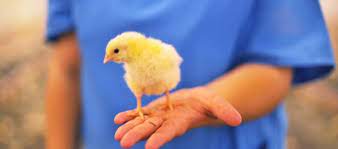 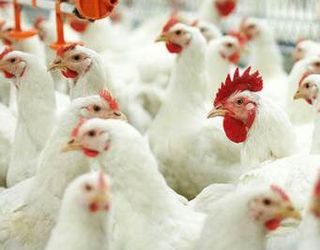 ПАСПОРТ базового підприємства для організації практичного навчання студентів ВСП "Технолого-економічного фахового коледжу Білоцерківського національного аграрного університету"Назва підприємства: ТОВ «Проректор»Директор: Решетняк Олена ВалеріївнаМісце знаходження: Україна, 09100, Київська обл., місто Біла Церква, вул. Росьова, будинок 6, каб. 7Телефон: 0972934158Факс: E-mail: prorector@email.uaСайт: Кількість працівників: Контактна особа на підприємстві:ПІБ _____________________________________Телефон _________________________________E-mail ___________________________________Географічне розташування: Підприємство розташоване в м. Біла Церква, відстань від підприємства до столиці м. Київ становить 78,22км.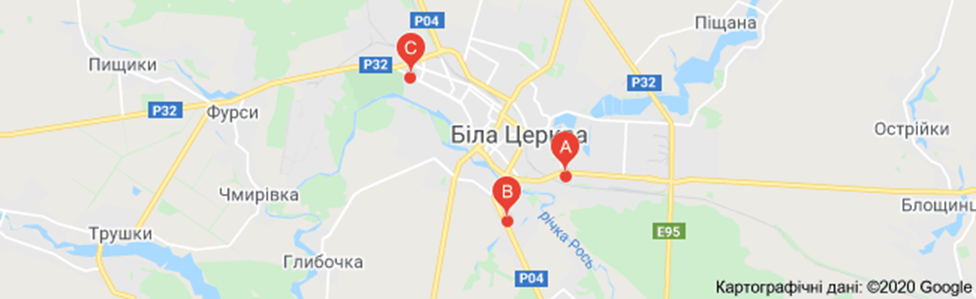 Напрям діяльності підприємства: Соціальна діяльність.Види діяльності ТОВ «Проректор»:- Діяльність посередників у торгівлі деревиною, будівельними матеріалами та санітарно-технічними виробами-  Діяльність посередників у торгівлі товарами широкого асортименту-  Діяльність у сфері архітектури-  Інша професійна, наукова та технічна діяльність, н. в. і. у.-  Будівництво житлових і нежитлових будівельПАСПОРТ базового підприємства для організації практичного навчання студентів ВСП "Технолого-економічного фахового коледжу Білоцерківського національного аграрного університету"Назва підприємства: ТОВ «Бізнес Міт Продукт»Директор: Якуша Сергій ВікторовичМісце знаходження: вул. Промислова, 1, с. Яблуневе, Баришівський р-н, Київська обл.	Телефон: 0504684458Факс: 093-707-22-85E-mail: Сайт: Кількість працівників: 250 осібКонтактна особа на підприємстві: ПІБ _____________________________________Телефон _________________________________E-mail ___________________________________Географічне розташування: Підприємство розташоване в с. Яблуневе, відстань від м. Біла Церква до самого підприємства становить 169,5 км.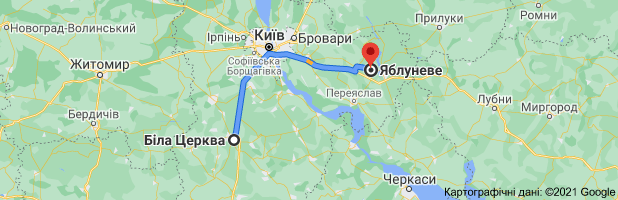 Напрям діяльності підприємства: Харчова промисловість.Види діяльності ТОВ «Бізнес Міт Продукт»:— Виробництво м’ясних продуктів— Розведення іншої великої рогатої худоби та буйволів— Розведення свиней— Розведення інших тварин— Виробництво м’яса— Перероблення молока, виробництво масла та сиру— Оптова торгівля м’ясом і м’ясними продуктамиПАСПОРТ базового підприємства для організації практичного навчання студентів ВСП "Технолого-економічного фахового коледжу Білоцерківського національного аграрного університету"Назва підприємства: ТОВ «Вінницька птахофабрика»Директор: Писарєв Максим ЕлеоноровичМісце знаходження: 24320, Вінницька обл., місто Ладижин, ВУЛИЦЯ СЛОБОДА, будинок 141Телефон: +38 (04343) 67640, +38 (04343) 67641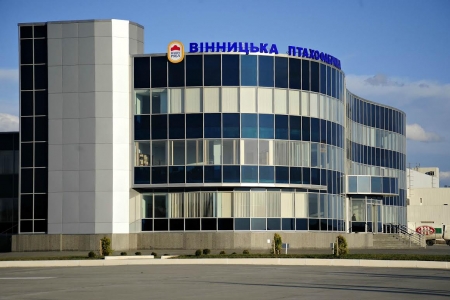 Факс: +38 (04343) 67641E-mail: vinnicka-ptahofabrika.business-guide.com.uaСайт: Кількість працівників: 4530 осібКонтактна особа на підприємстві:ПІБ _____________________________________Телефон _________________________________E-mail ___________________________________Географічне розташування: Підприємство розташоване в м. Ладижин, відстань від м. Біла Церква до самого підприємства становить 214,1 км.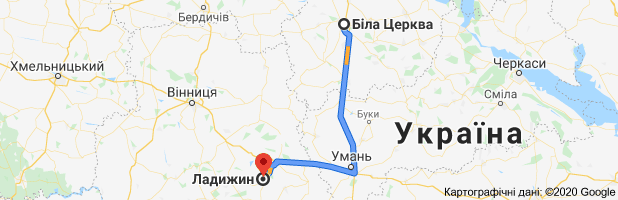 Напрям діяльності підприємства: Харчова промисловість.ТОВ «Вінницька птахофабрика» переробляє продукцію таких різновидів:Гомілка;Шлунок;Шия;Крило;Ніжка.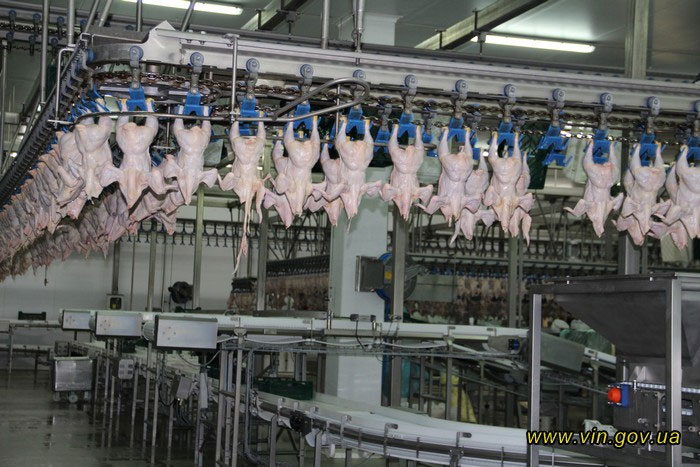 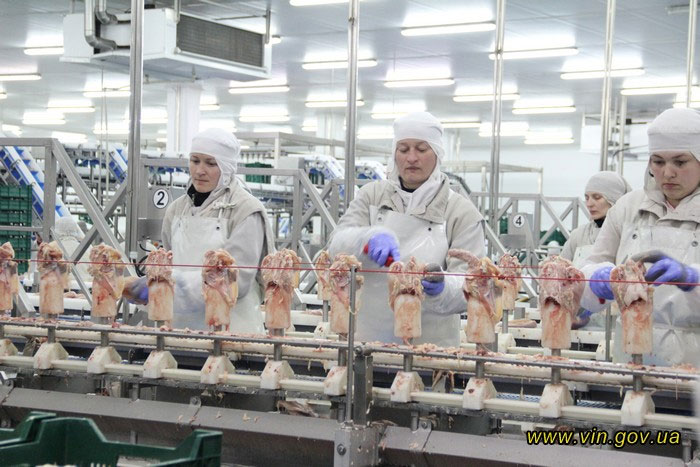 ПАСПОРТ базового підприємства для організації практичного навчання студентів ВСП "Технолого-економічного фахового коледжу Білоцерківського національного аграрного університету"Назва підприємства: ТОВ «Київхліб»Директор: Гончаров Дмитро Володимирович Місце знаходження: вулиця Костянтинівська, 62-64, Київ, 02000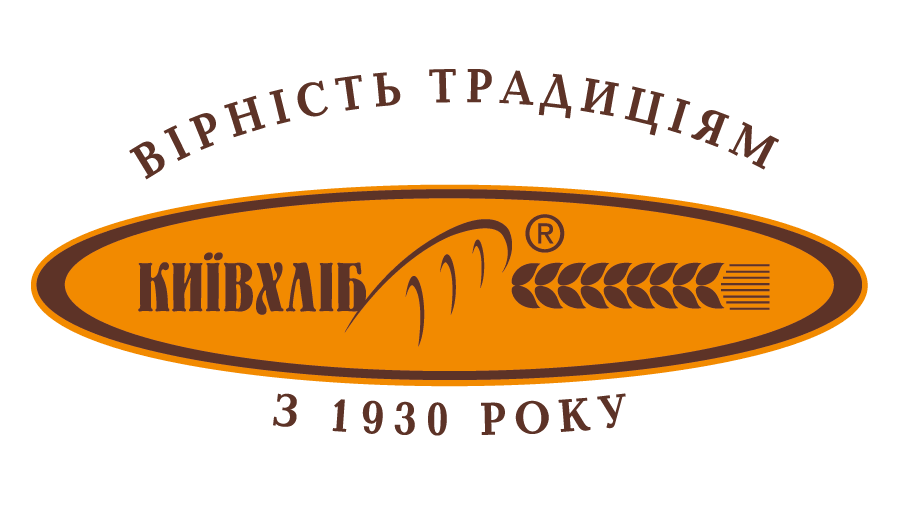 Телефон:  098 742 6328                                           E-mail: med37175817@ukr.netСайт: khleb.com.ua                                                   Кількість працівників: 4000 осібКонтактна особа на підприємстві:ПІБ _____________________________________Телефон _________________________________E-mail ___________________________________Географічне розташування: Підприємство розташоване в м. Київ, 86 км до м. Біла Церква. 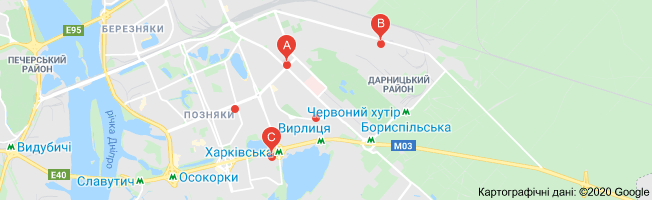 Напрям діяльності підприємства: Харчова промисловість.Підприємство ТОВ «Київхліб» виробляє товари таких різновидів:- Хліб та батони;- Здобні вироби;- Коровай;- Хлібні смаколики.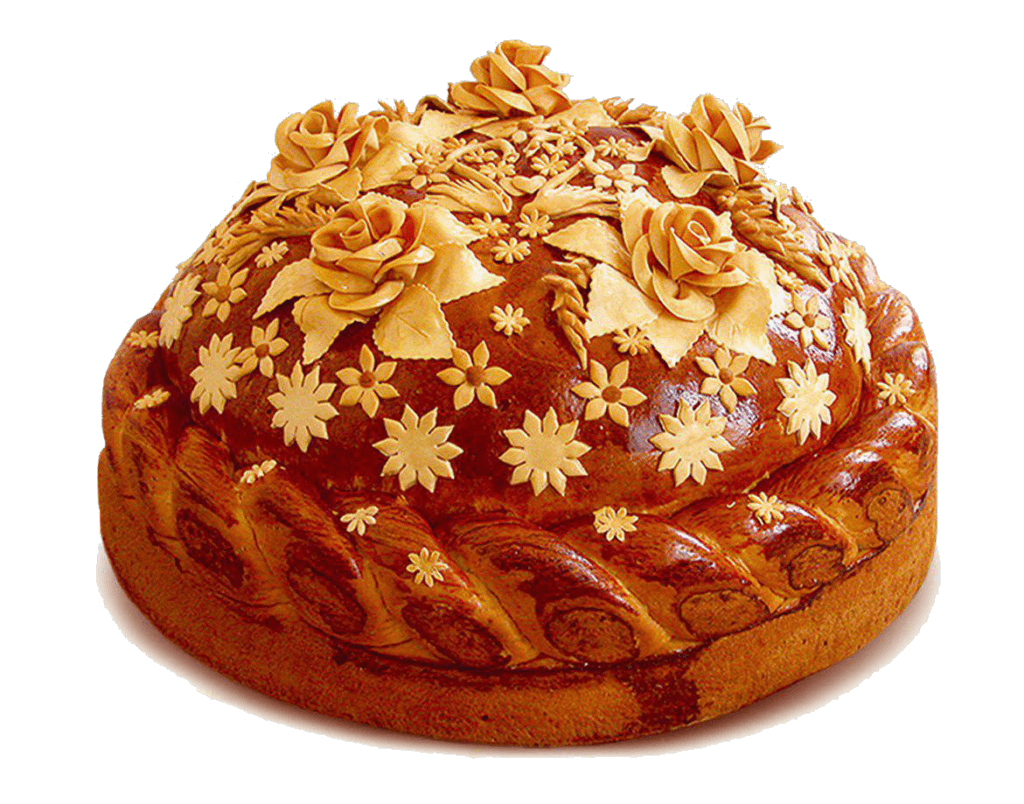 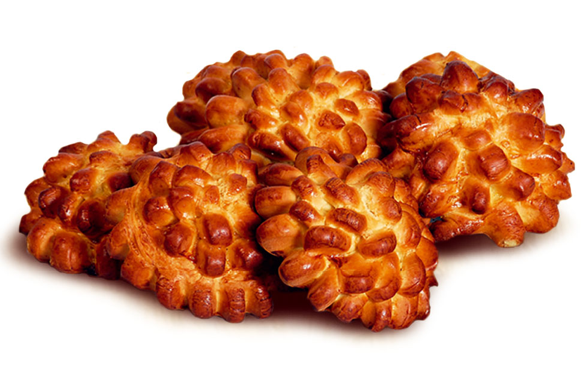 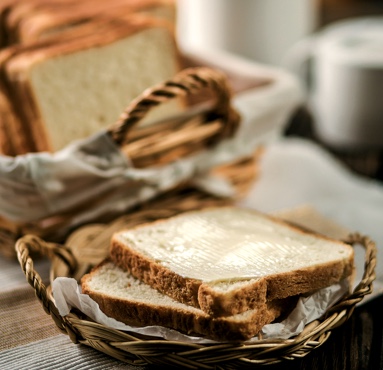 ПАСПОРТ базового підприємства для організації практичного навчання студентів ВСП "Технолого-економічного фахового коледжу Білоцерківського національного аграрного університету"Назва підприємства: ТОВ «Глобинський м’ясокомбінат»Директор: Кузьмінський Олександр ВасильовичМісце знаходження: 39000, Полтавська обл., Глобинський район, місто Глобине, вул. Володимиріввська, будинок 228Телефон: +380536524251, +350836525250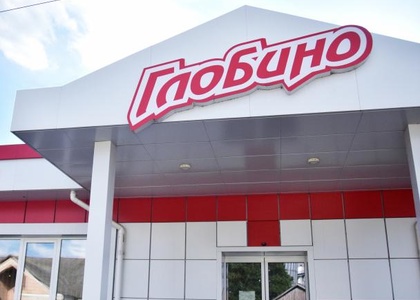 E-mail: info@email.globino.uaСайт:  tov-globynskyy-myasokombinatКількість працівників: 2443 особиКонтактна особа на підприємстві:ПІБ _____________________________________Телефон _________________________________E-mail ___________________________________Географічне розташування: Підприємство розташоване в м. Глобине, відстань від м. Біла Церква до самого підприємства становить 233 км.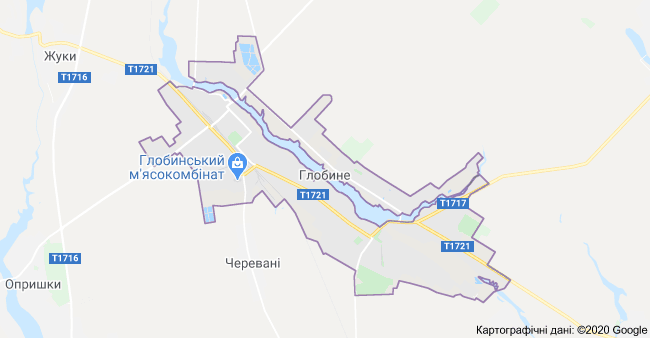 Напрям діяльності підприємства: Харчова промисловість.ТОВ «Глобинський м’ясокомбінат» займається виробництвом:Сосисок;Ковбаси;М’ясо;Сардельки.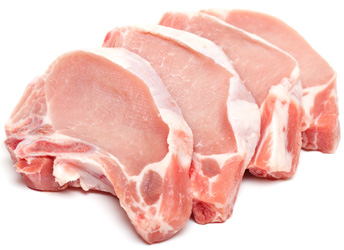 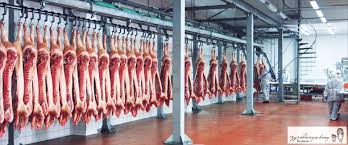 ПАСПОРТ базового підприємства для організації практичного навчання студентів ВСП "Технолого-економічного фахового коледжу Білоцерківського національного аграрного університету"Назва підприємства: Фермерське господарство «Чудова марка»Директор: Ченчик Вадим ОлександровичМісце знаходження: 	09100, Київська обл., місто Біла Церква, вулиця Заводська, будинок 31Телефон: 	+380456379101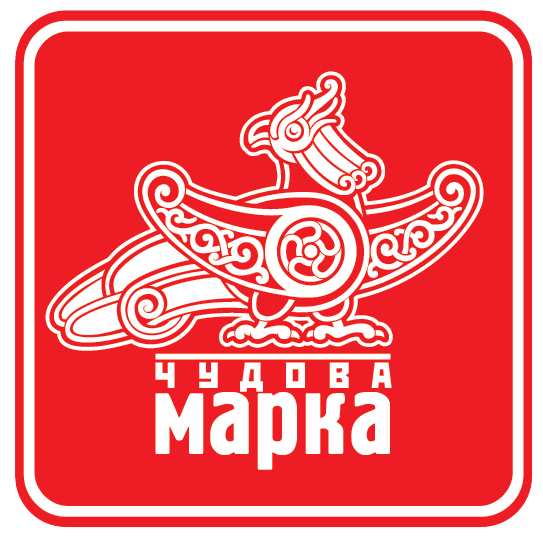 E-mail: chudova_marka@ukr.netСайт: https://chudovamarka.com.uaКількість працівників: 136 осібКонтактна особа на підприємстві:ПІБ _____________________________________Телефон _________________________________E-mail ___________________________________Географічне розташування: Підприємство розташоване в м. Біла Церква, відстань від підприємства до столиці м. Київ становить 78,22км.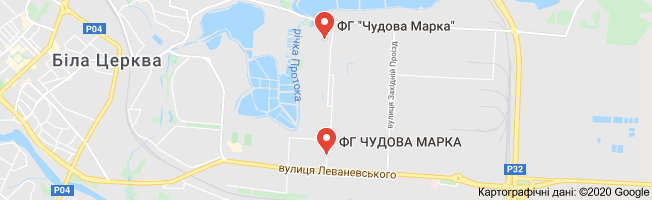 Напрям діяльності підприємства: Харчова промисловість.На підприємстві «Чудова марка» вирощується такі види продукції:- морква;- капуста білоголова; - буряк столовий; - огірки; - томати; - перець солодкий; - кукурудза цукрова суперсолодка; - пастернак; - баклажани.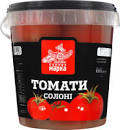 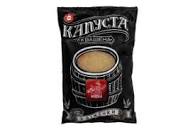 ПАСПОРТ базового підприємства для організації практичного навчання студентів ВСП "Технолого-економічного фахового коледжу Білоцерківського національного аграрного університету"Назва підприємства: БКМДиректор: Воронов Станіслав ОлександровичМісце знаходження: 	09100, Київська обл., місто Біла Церква, вул. Леваневського, 34Телефон: +38 (066) 777-97-09, +38 (067) 777-97-09,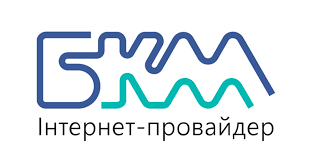 +38 (093) 170-33-73	E-mail: support@bcm.net.uaСайт: Кількість працівників: Контактна особа на підприємстві:ПІБ _____________________________________Телефон _________________________________E-mail ___________________________________Географічне розташування: Підприємство розташоване в м. Біла Церква, відстань від підприємства до столиці м. Київ становить 78,22км.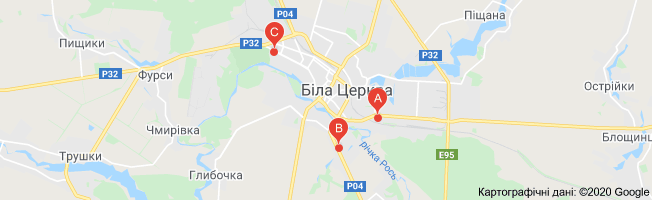 Напрям діяльності підприємства: Будівництво кабельних мереж.Компанія БКМ активно будує телекомунікаційні мережі з використанням новітніх технологій. В роботі мережі використовується сертифіковане професійне обладнання, впроваджуються передові програмні комплекси та платформи, проводиться постійне вдосконалення кваліфікації персоналу з метою покращення якості послуг, що надаються.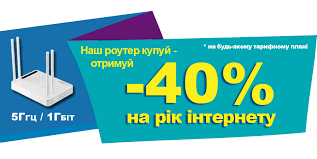 ПАСПОРТ базового підприємства для організації практичного навчання студентів ВСП "Технолого-економічного фахового коледжу Білоцерківського національного аграрного університету"Назва підприємства: ТОВ «Сквирський комбінат хлібопродуктів»Директор: Дорошенко Віктор ОлександровичМісце знаходження: 	Телефон: +38 050 353-57-17, +38 045 685-16-91	E-mail: doroshenko@skviryanka.com.ua  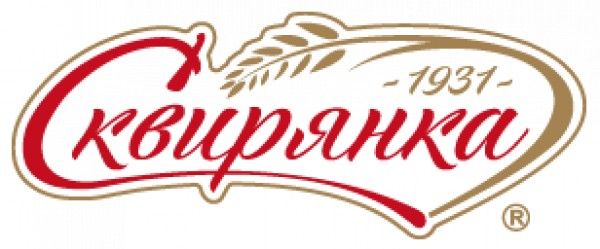 Сайт: Кількість працівників: Контактна особа на підприємстві:ПІБ _____________________________________Телефон _________________________________E-mail ___________________________________Географічне розташування: Підприємство розташоване в м. Біла Церква, відстань від підприємства до столиці м. Київ становить 78,22км.Напрям діяльності підприємства: Харчова промисловість.ТОВ «Сквирянський комбінат хлібопродуктів» виробляє продукцію таких різновидів:Крупи;Пластівці;Борошно;Органічна продукція;Продукти без глютену.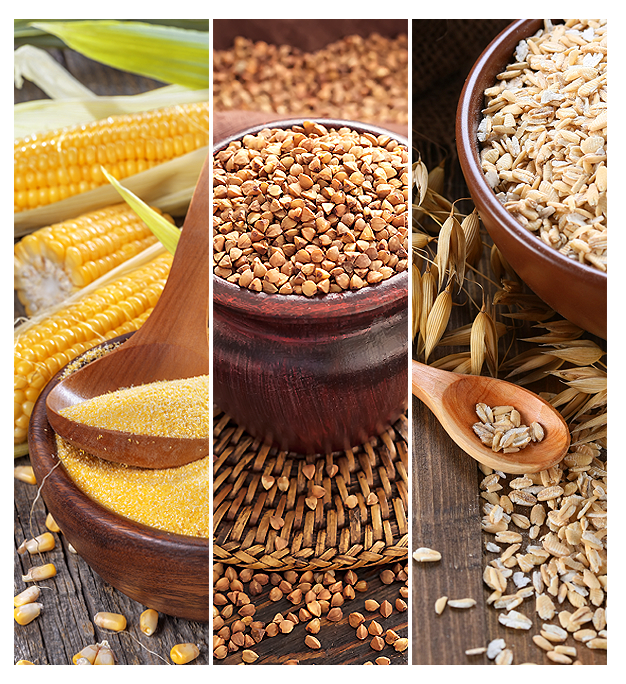 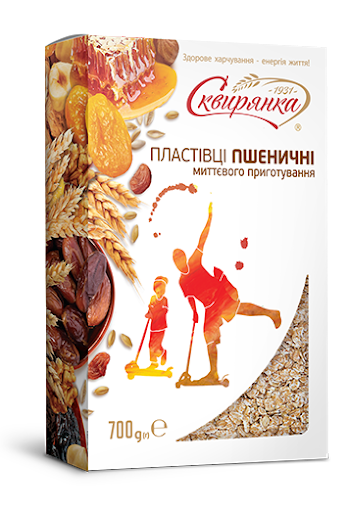 ПАСПОРТ базового підприємства для організації практичного навчання студентів ВСП "Технолого-економічного фахового коледжу Білоцерківського національного аграрного університету"Назва підприємства: ПАТ «Золотоніський маслоробний комбінат»Директор: Кулініч Владислав ВіталійовичМісце знаходження: 19700, Черкаська область, місто Золотоноша, вулиця Галини Лисенко, будинок 18Телефон: (04737) 2-15-29Факс: (04737) 2-12-93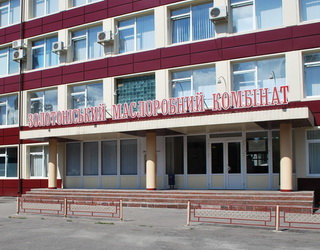 E-mail: zmk_info@milkalliance.com.uaКількість працівників: 259 осібКонтактна особа на підприємстві:ПІБ _____________________________________Телефон _________________________________E-mail ___________________________________Географічне розташування: Підприємство розташоване в м. Золотоноша, відстань від м. Біла Церква до самого підприємства становить 171,0 км.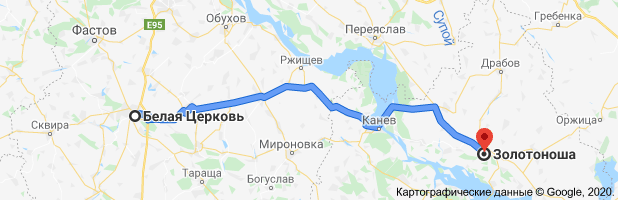 Напрям діяльності підприємства: Харчова промисловість.ПАТ «Золотоніський маслоробний комбінат» виробляє продукцію таких різновидів:кефір;молоко;масло;ряжанка;сметана;сир;молоко згущене.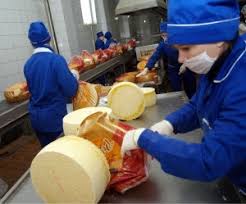 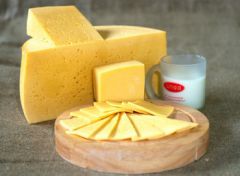 ПАСПОРТ базового підприємства для організації практичного навчання студентів ВСП "Технолого-економічного фахового коледжу Білоцерківського національного аграрного університету"Назва підприємства: ПАТ «Оранта»Директор: Грищенко Валерій МихайловичМісце знаходження: 09100, Біла Церква, бульвар Олександрійський, 169Телефон: +380 (456) 34-53-60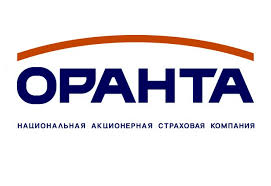 Сайт: https://autobooking.com/ru-ua/insurances/osago/i-nask-orantaКількість працівників: Контактна особа на підприємстві:ПІБ _____________________________________Телефон _________________________________E-mail ___________________________________Географічне розташування: Підприємство розташоване в м. Біла Церква, відстань від підприємства до столиці м. Київ становить 78,22км.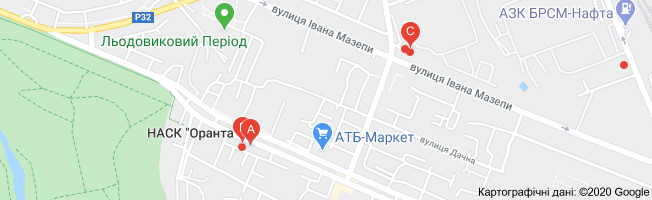 Напрям діяльності підприємства: Страхова компанія.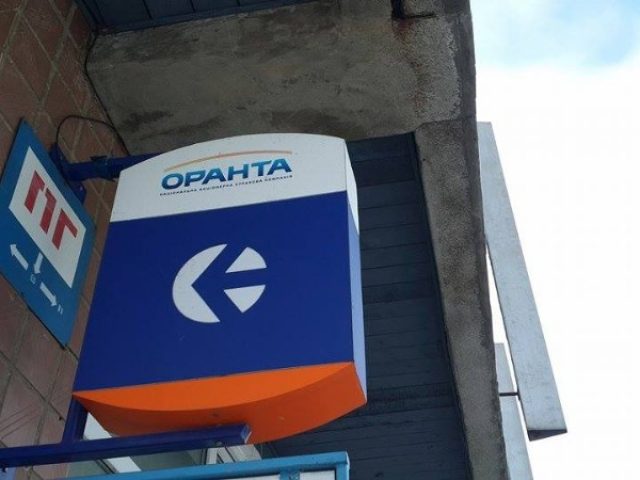 ПАСПОРТ базового підприємства для організації практичного навчання студентів ВСП "Технолого-економічного фахового коледжу Білоцерківського національного аграрного університету"Назва підприємства: ПАТ «Пумб»Директор: Черненко СергійМісце знаходження: 04070, Україна, Київ, вул. Андріївська, 4	Телефон: 38 044 290-7-290, +38 096 290-7-290	E-mail: info@fuib.com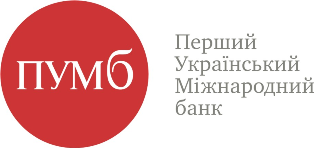 Сайт: pumb.uaКількість працівників: 6983 особи.Контактна особа на підприємстві:ПІБ _____________________________________Телефон _________________________________E-mail ___________________________________Географічне розташування: Підприємство розташоване в м. Київ, відстань м. Біла Церква становить 78,22км.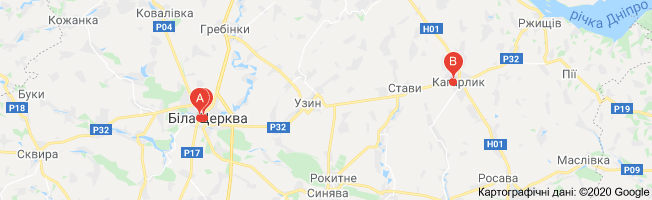 Напрям діяльності підприємства: Банківська справа.ПУМБ — універсальний банк, який надає повний спектр фінансових послуг, як корпоративним клієнтам, так і фізичним особам.Для фізичних осіб банк пропонує:депозитні програми,кредитні програми,платіжні картки,онлайн-банкінг,платежі і перекази,страхування,індивідуальні сейфи та ін.Для юридичних осіб банк пропонує:депозитні і кредитні продукти,розрахунково-касове обслуговування,міжбанківські операції,операції з цінними паперами,документарні операції,зарплатові проекти і зарплатові карти,інші операції.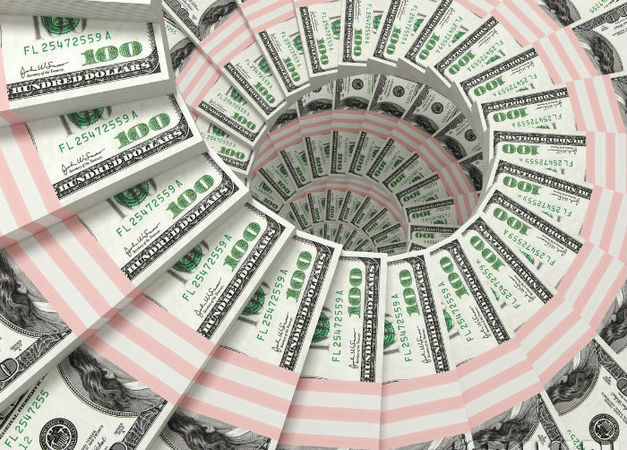 ПАСПОРТ базового підприємства для організації практичного навчання студентів ВСП "Технолого-економічного фахового коледжу Білоцерківського національного аграрного університету"Назва підприємства: ТОВ «Візит»Директор: Ціліцька Людмила ВікторівнаМісце знаходження: 09161, Київська обл., Білоцерківський район, місто Узин, вул. Заводська, будинок 23 "А"	Телефон: (044) 6321296, (0456) 323060	E-mail: Сайт: Кількість працівників: Контактна особа на підприємстві:ПІБ _____________________________________Телефон _________________________________E-mail ___________________________________Географічне розташування: Підприємство розташоване в м. Узин, відстань від м. Біла Церква, до самого підприємства, становить 25,1 км.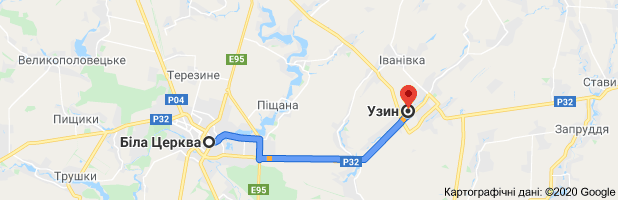 Напрям діяльності підприємства: Харчова промисловість.Види діяльності:— Виробництво м’яса— Виробництво м’ясних продуктів— Виробництво продуктів борошномельно-круп’яної промисловості— Оптова торгівля м’ясом і м’ясними продуктами— Оптова торгівля іншими продуктами харчування, у тому числі рибою, ракоподібними і молюсками— Постачання інших готових страв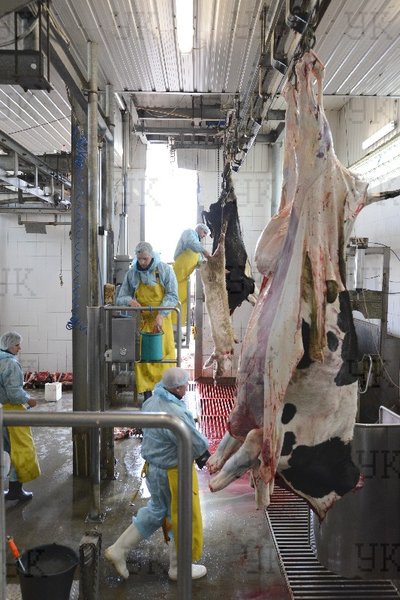 ПАСПОРТ базового підприємства для організації практичного навчання студентів ВСП "Технолого-економічного фахового коледжу Білоцерківського національного аграрного університету"Назва підприємства: ТОВ «Агрофірма Матюші»Генеральний директор: Розпутній Леонід Анатолійович Місце знаходження: 09151, Київська обл., Білоцерківський р-н, с. Матюші, вул. Ярослава Мудрого, 1Телефон: 	(044) 6329530Факс: (044) 6342616Сайт: https://www.ua-region.com.uaКількість працівників: 178 осібКонтактна особа на підприємстві:ПІБ _____________________________________Телефон _________________________________E-mail ___________________________________Географічне розташування: Підприємство розташоване в с. Матюші, відстань від підприємства до м. Біла Церква становить, 22,6 км.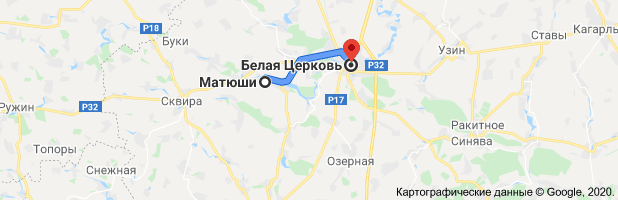 Напрям діяльності підприємства: Сільське господарство.ТОВ «Агрофірма Матюші» займається:- розведенням свиней;- розведенням великої рогатої худоби молочних порід;- вирощуванням зернових культур;- вирощування овочів і баштанових культур;- виробництвом цукру;- змішаним сільським господарством.ПАСПОРТ базового підприємства для організації практичного навчання студентів ВСП "Технолого-економічного фахового коледжу Білоцерківського національного аграрного університету"Назва підприємства: ПрАТ «Кагма»Директор: Мірошник Олексій ВасильовичМісце знаходження: вул. Столична, 14, м. Кагарлик,Київська область, Україна, 09200.		Телефон: (04573) 6-09-00, (04573) 6-09-01	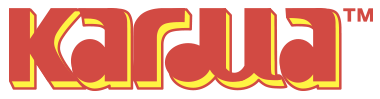 E-mail: pratkagma@meta.uaСайт: https://kagma.ua/Кількість працівників: 178 осіб.Контактна особа на підприємстві:ПІБ _____________________________________Телефон _________________________________E-mail ___________________________________Географічне розташування: Підприємство розташоване в м. Кагарлик, відстань від підприємства до м. Біла Церква становить 57,4 км.Напрям діяльності підприємства: Харчова промисловість.ПрАТ «КАГМА» займається виготовленням різновидів таких продуктів, як: - йогурт;- масло;- молоко;- ряжанка;- закваска;- кефір;- сметана;- сир кисломолочний і т.д.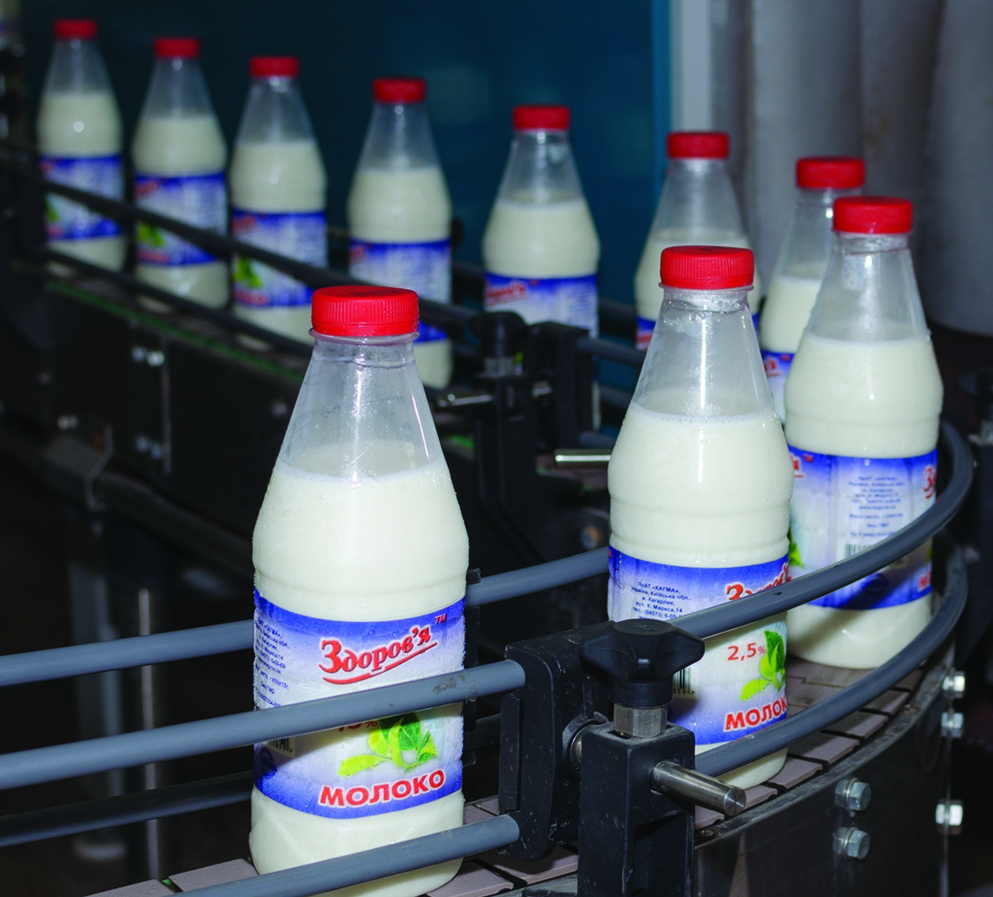 ПАСПОРТ базового підприємства для організації практичного навчання студентів ВСП "Технолого-економічного фахового коледжу Білоцерківського національного аграрного університету"Назва підприємства: ТОВ «ХЕППІ МІЛК ПЛЮС»Директор: Максименко Петро ВасильовичМісце знаходження: 09700, Київська обл., Богуславський район, місто Богуслав, вулиця Миколаївська, будинок 129Телефон: +380456142541, +380674054277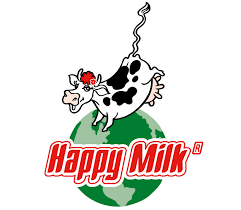 Факс: +380456142541 E-mail: heppimilkpluszvit@ukr.netСайт: Кількість працівників: Контактна особа на підприємстві:ПІБ _____________________________________Телефон _________________________________E-mail ___________________________________Географічне розташування: Підприємство розташоване в м. Богуслав, відстань від м. Біла Церква до самого підприємства становить 77,9 км.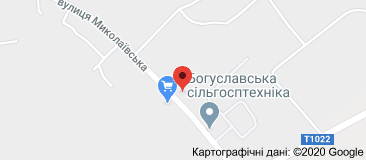 Напрям діяльності підприємства: Харчова промисловість.Підприємство ТОВ «ХЕППІ МІЛК ПЛЮС» включає такі галузі:- Виробництво маргарину і подібних харчових жирів- Виробництво інших харчових продуктів, не віднесених до інших угруповань- Оптова торгівля молочними продуктами, яйцями, харчовими оліями та жирами- Інші види роздрібної торгівлі поза магазинами- Надання в оренду й експлуатацію власного чи орендованого нерухомого майна- Надання в оренду інших машин, устатковання та товарів. н. в. і. у.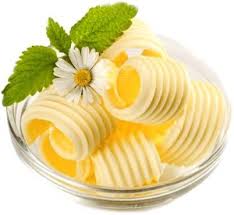 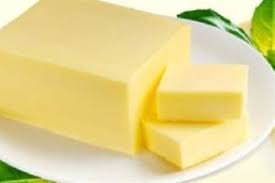 ПАСПОРТ базового підприємства для організації практичного навчання студентів ВСП "Технолого-економічного фахового коледжу Білоцерківського національного аграрного університету"Назва підприємства: ТОВ «ЮКА-ІНВЕСТ»Директор: Сікорський Єжи ЕдвардМісце знаходження: 12402, Житомирська обл., Житомирський район, село Оліївка, вулиця Звягельська, будинок 12-БТелефон: 0412445755, 	(067) 6960769	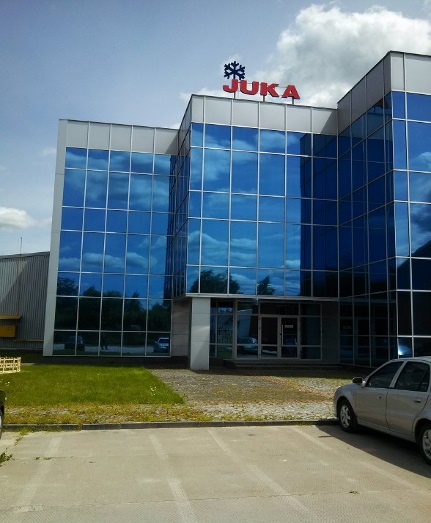 Факс: (067) 2310660 E-mail: juka@juka.ua , igor@juka.uaСайт: https://juka.ua/Кількість працівників: 217 осібКонтактна особа на підприємстві:ПІБ _____________________________________Телефон _________________________________E-mail ___________________________________Географічне розташування: Підприємство розташоване в Житомирській області, відстань від м. Біла Церква до самого підприємства становить 162,2 км.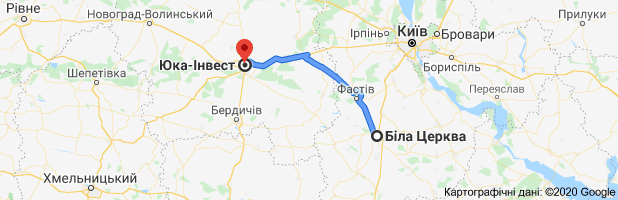 Напрям діяльності підприємства: Виробництво промислового холодильного та вентиляційного устатковання.Види діяльності підприємства «ЮКА-ІНВЕСТ»: Виробництво електричних побутових приладівОптова торгівля електронним і телекомунікаційним устаткованням, деталями до ньогоРемонт побутових приладів, домашнього та садового обладнанняОптова торгівля іншими машинами й устаткованнямНеспеціалізована оптова торгівляРоздрібна торгівля побутовими електротоварами в спеціалізованих магазинахІнша допоміжна діяльність у сфері транспорту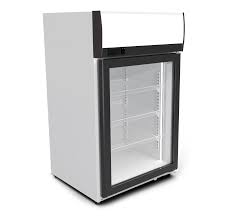 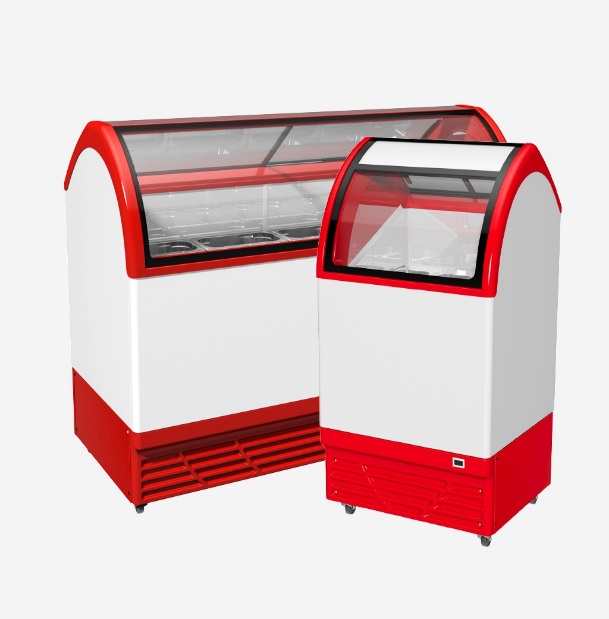 ПАСПОРТ базового підприємства для організації практичного навчання студентів ВСП "Технолого-економічного фахового коледжу Білоцерківського національного аграрного університету"Назва підприємства: ПрАТ «Вімм-Біль-Данн Україна»Директор: Пугаєва Людмила АнатоліївнаМісце знаходження: 08132, Київська обл., Києво-Святошинський район, місто Вишневе, вулиця Промислова, будинок 7Телефон: 4905260, +38 (044) 4905260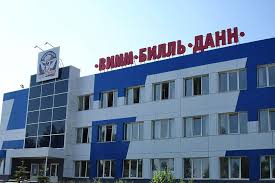 Факс: 4905261E-mail: info@kmz.wbd.ruСайт: wimm-bill-dann.business-guide.com.uaКількість працівників: 843 особиКонтактна особа на підприємстві:ПІБ _____________________________________Телефон _________________________________E-mail ___________________________________Географічне розташування: Підприємство розташоване в м. Вишневе, відстань від м. Біла Церква до самого підприємства становить 79,2 км.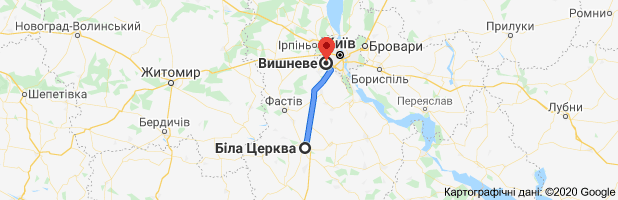 Напрям діяльності підприємства: Харчова промисловість.Види діяльності підприємства ПрАТ «Вімм-Біль-Данн Україна»:- Перероблення молока, виробництво масла та сиру- Виробництво фруктових і овочевих соків- Виробництво дитячого харчування та дієтичних харчових продуктів-  Оптова торгівля молочними продуктами, яйцями, харчовими оліями та жирами- Неспеціалізована оптова торгівля продуктами харчування, напоями та тютюновими виробами-  Неспеціалізована оптова торгівля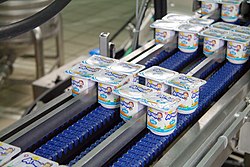 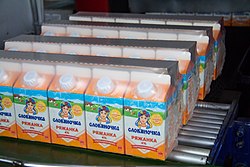 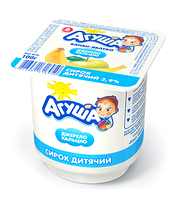 ПАСПОРТ базового підприємства для організації практичного навчання студентів ВСП "Технолого-економічного фахового коледжу Білоцерківського національного аграрного університету"Назва підприємства: ТОВ «Сіріус-Агро»Директор: Яковенко Олексій ВолодимировичМісце знаходження: 20232, Черкаська обл., Звенигородський район, село ВодяникиТелефон: 0474039010, 0973416403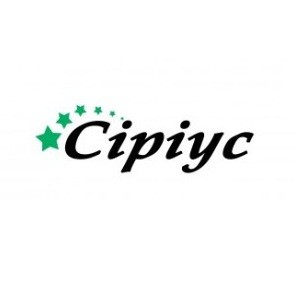 Факс: 20110E-mail: sirius-agro@mail.ru Кількість працівників: 33 особиКонтактна особа на підприємстві:ПІБ _____________________________________Телефон _________________________________E-mail ___________________________________Географічне розташування: Підприємство розташоване в Черкаській області, відстань від м. Біла Церква до самого підприємства становить 120,8 км.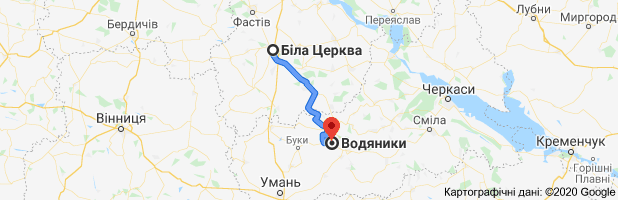 Напрям діяльності підприємства: Харчова промисловість.Види діяльності підприємства ТОВ «Сіріус-Агро»:Інші види перероблення та консервування фруктів і овочівВирощування ягід, горіхів, інших плодових дерев і чагарниківДіяльність посередників у торгівлі сільськогосподарською сировиною, живими тваринами, текстильною сировиною та напівфабрикатамиОптова торгівля фруктами й овочами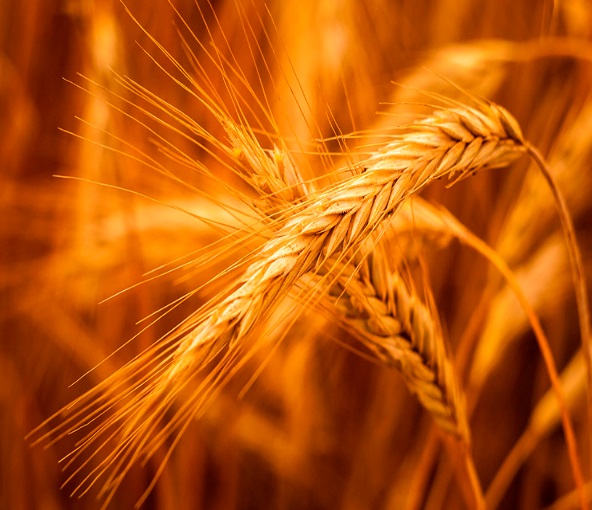 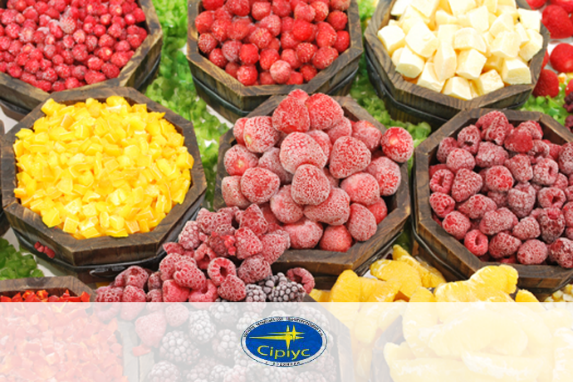 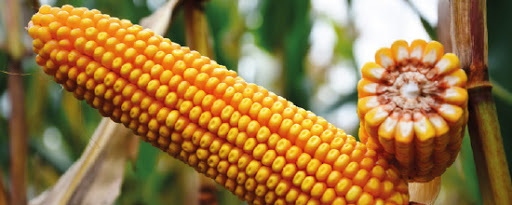 ПАСПОРТ базового підприємства для організації практичного навчання студентів ВСП "Технолого-економічного фахового коледжу Білоцерківського національного аграрного університету"Назва підприємства: ПрАТ «Агрофорт»Директор: Мельник Юрій ФедоровичМісце знаходження: 09200, Київська обл., Кагарлицький район, місто Кагарлик, вулиця Першого Травня, будинок 6ПТелефон: 0457352536, 0457352057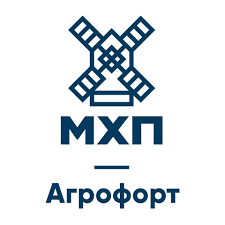 Факс: E-mail: i.stanko@mhp.com.uaСайт: mhp.com.uaКількість працівників: 349 осібКонтактна особа на підприємстві:ПІБ _____________________________________Телефон _________________________________E-mail ___________________________________Географічне розташування: Підприємство розташоване в м. Кагарлик, відстань від м. Біла Церква до самого підприємства становить 57,6 км.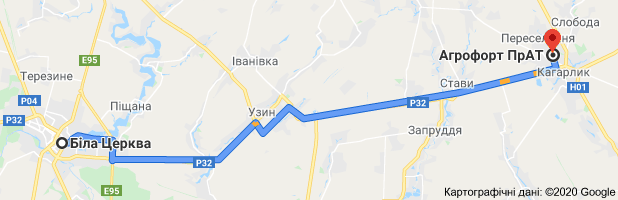 Напрям діяльності підприємства: Вирощування зернових культур.Види діяльності підприємства ПрАТ «Агрофорт»:Вирощування зернових культур (крім рису), бобових культур і насіння олійних культурВирощування овочів і баштанних культур, коренеплодів і бульбоплодівВирощування інших однорічних і дворічних культурРозведення великої рогатої худоби молочних порід Розведення іншої великої рогатої худоби та буйволівРозведення свинейДопоміжна діяльність у рослинництвіВиробництво олії та тваринних жирівВиробництво цукруОптова торгівля зерном, необробленим тютюном, насінням і кормами для тваринОптова торгівля твердим, рідким, газоподібним паливом і подібними продуктамиРоздрібна торгівля пальнимСкладське господарство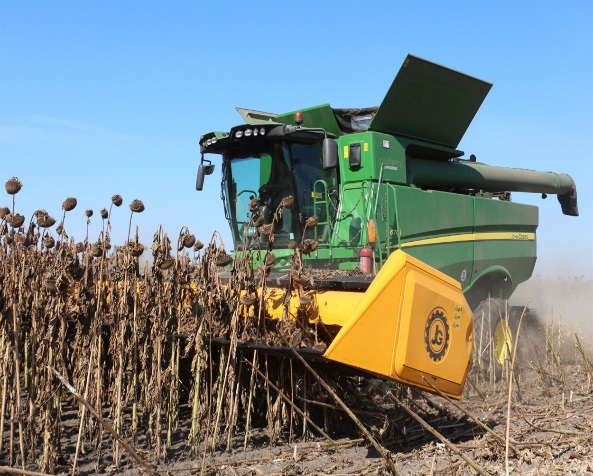 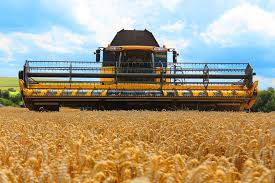 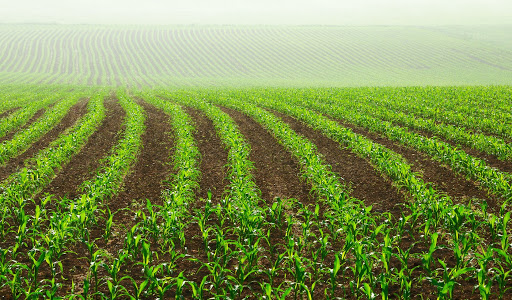 ПАСПОРТ базового підприємства для організації практичного навчання студентів ВСП "Технолого-економічного фахового коледжу Білоцерківського національного аграрного університету"Назва підприємства: ТОВ «Фастівка»Директор: Панченко Олександр БорисовичМісце знаходження: 09157, Київська обл., Білоцерківський район, село Фастівка, вулиця Центральна, будинок 1Телефон: +380456320337Факс: (04563) 20342E-mail: fastivka@gals-agro.kiev.uaСайт: Кількість працівників: 135 осібКонтактна особа на підприємстві:ПІБ _____________________________________Телефон _________________________________E-mail ___________________________________Географічне розташування: Підприємство розташоване в с. Фастівка, відстань від м. Біла Церква до самого підприємства становить 23,0  км.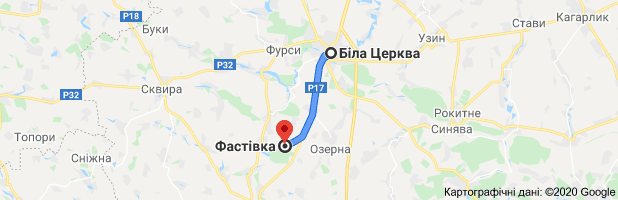 Напрям діяльності підприємства: Вирощування зернових культур.Види діяльності підприємства ТОВ «Фастівка»:Вирощування зернових культур (крім рису), бобових культур і насіння олійних культур;Вирощування овочів і баштанних культур, коренеплодів і бульбоплодів;Розведення великої рогатої худоби молочних порід;Розведення свиней;Допоміжна діяльність у рослинництві;Виробництво цукру.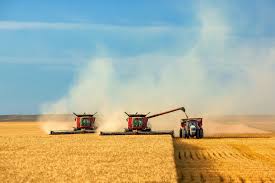 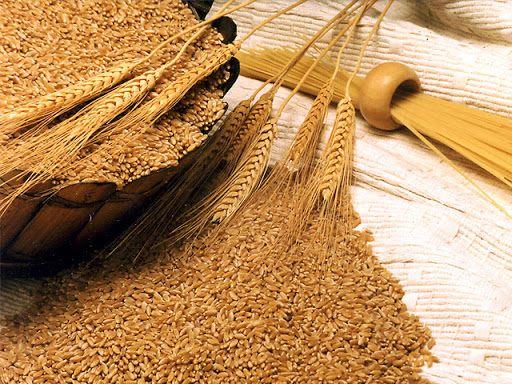 ПАСПОРТ базового підприємства для організації практичного навчання студентів ВСП "Технолого-економічного фахового коледжу Білоцерківського національного аграрного університету"Назва підприємства: ФГ «Томилівське»Директор: Вахній Сергій ПетровичМісце знаходження: 09172, Київська обл., Білоцерківський район, село Томилівка, вулиця Центральна, будинок 1АТелефон: 0456329746, 0456329742Факс: 0456329716E-mail: tomylovka@ukr.netКількість працівників: 67 осібКонтактна особа на підприємстві:ПІБ _____________________________________Телефон _________________________________E-mail ___________________________________Географічне розташування: Підприємство розташоване в с. Томилівка, відстань від м. Біла Церква до самого підприємства становить 18,2 км.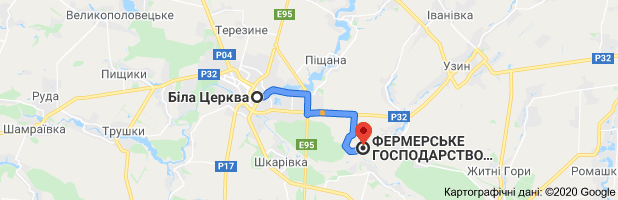 Напрям діяльності підприємства: Вирощування зернових культур.Види діяльності підприємства ФГ «Томилівське»:-  Вирощування зернових культур (крім рису), бобових культур і насіння олійних культур-  Вирощування овочів і баштанних культур, коренеплодів і бульбоплодів-   Вирощування ягід, горіхів, інших плодових дерев і чагарників-   Розведення великої рогатої худоби молочних порід-    Розведення іншої великої рогатої худоби та буйволів-   Розведення коней та інших тварин родини конячих-    Розведення овець і кіз-    Розведення свиней-    Розведення свійської птиці та інше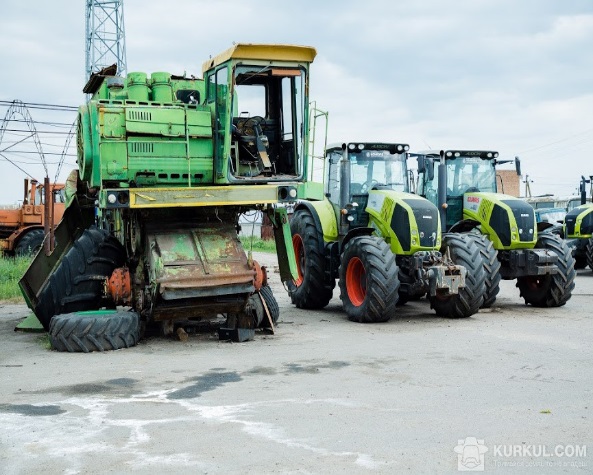 ПАСПОРТ базового підприємства для організації практичного навчання студентів ВСП "Технолого-економічного фахового коледжу Білоцерківського національного аграрного університету"Назва підприємства: ТОВ «СВК ім. Щорса»Директор: Пелих Юрій МиколайовичМісце знаходження: 09154, Київська обл., Білоцерківський район, село Яблунівка, вулиця Центральна, будинок 66Телефон: (044) 6325635, (04563) 25635E-mail: s03755452@meta.uaКількість працівників: 184 особиКонтактна особа на підприємстві: ПІБ _____________________________________Телефон _________________________________E-mail ___________________________________Географічне розташування: Підприємство розташоване в с. Яблунівка, відстань від м. Біла Церква до самого підприємства становить 24,1 км.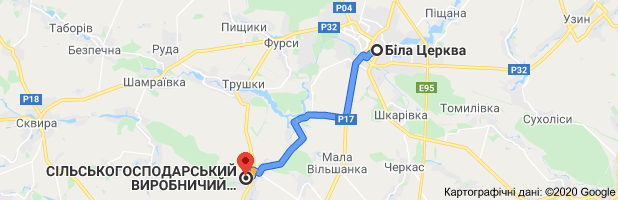 Напрям діяльності підприємства: Вирощування зернових культур.Види діяльності підприємства ТОВ «СВК ім. Щорса»:- Вирощування зернових культур (крім рису), бобових культур і насіння олійних культур-  Вирощування овочів і баштанних культур, коренеплодів і бульбоплодів-  Вирощування інших однорічних і дворічних культур-  Розведення великої рогатої худоби молочних порід-  Розведення іншої великої рогатої худоби та буйволів-  Розведення свиней- Змішане сільське господарство-  Допоміжна діяльність у рослинництві-  Допоміжна діяльність у тваринництві-  Післяурожайна діяльність-  Оброблення насіння для відтворення-  Виробництво м'яса-  Перероблення молока, виробництво масла та сиру та іншеПАСПОРТ базового підприємства для організації практичного навчання студентів ВСП "Технолого-економічного фахового коледжу Білоцерківського національного аграрного університету"Назва підприємства: СТОВ «Зоря»Директор: Бевз Людмила Адамівна Місце знаходження: 	22255, Вінницька обл., Погребищенський р-н, с. АндрушівкаТелефон: (04346) 23417, (04346) 29450Факс: (04346) 23420Кількість працівників: Контактна особа на підприємстві: 76 осібПІБ _____________________________________Телефон _________________________________E-mail ___________________________________Географічне розташування: Підприємство розташоване в с. Андрушівка, відстань від м. Біла Церква до самого підприємства становить 107,2 км.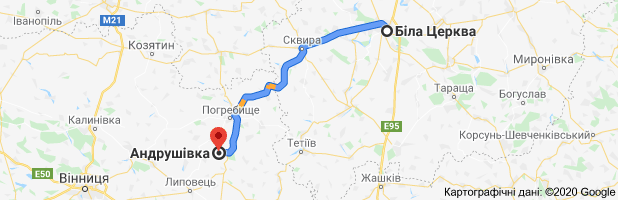 Напрям діяльності підприємства: Вирощування зернових культур.СТОВ  «Зоря» вирощує продукцію таких різновидів:Кукурудзу;Буряк;Силос;Овес;Просо. 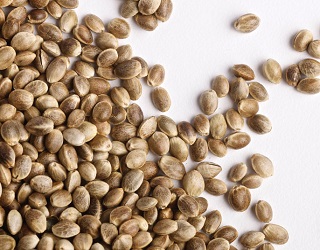 ПАСПОРТ базового підприємства для організації практичного навчання студентів ВСП "Технолого-економічного фахового коледжу Білоцерківського національного аграрного університету"Назва підприємства: ТОВ «Музей живої природи флори і фауни «Олександрія»Директор: Андрусіник Михайло СергійовичМісце знаходження: 09113, Київська обл., місто Біла Церква, ДЕНДРОПАРК "ОЛЕКСАНДРІЯ"Телефон: 068 682 2060E-mail: zoobc@ukr.netСайт: zooparkoleksandriiaКількість працівників: Контактна особа на підприємстві:ПІБ _____________________________________Телефон _________________________________E-mail ___________________________________Географічне розташування: Підприємство розташоване в м. Біла Церква, відстань від музею до столиці м. Київ 77,41 км.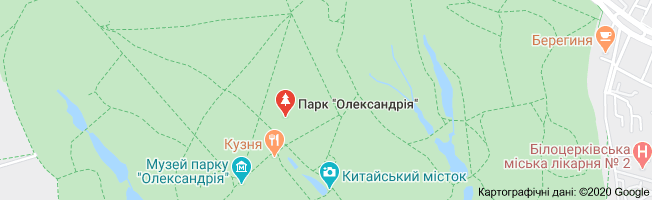 Напрям діяльності підприємства: Вирощування культур, тварин.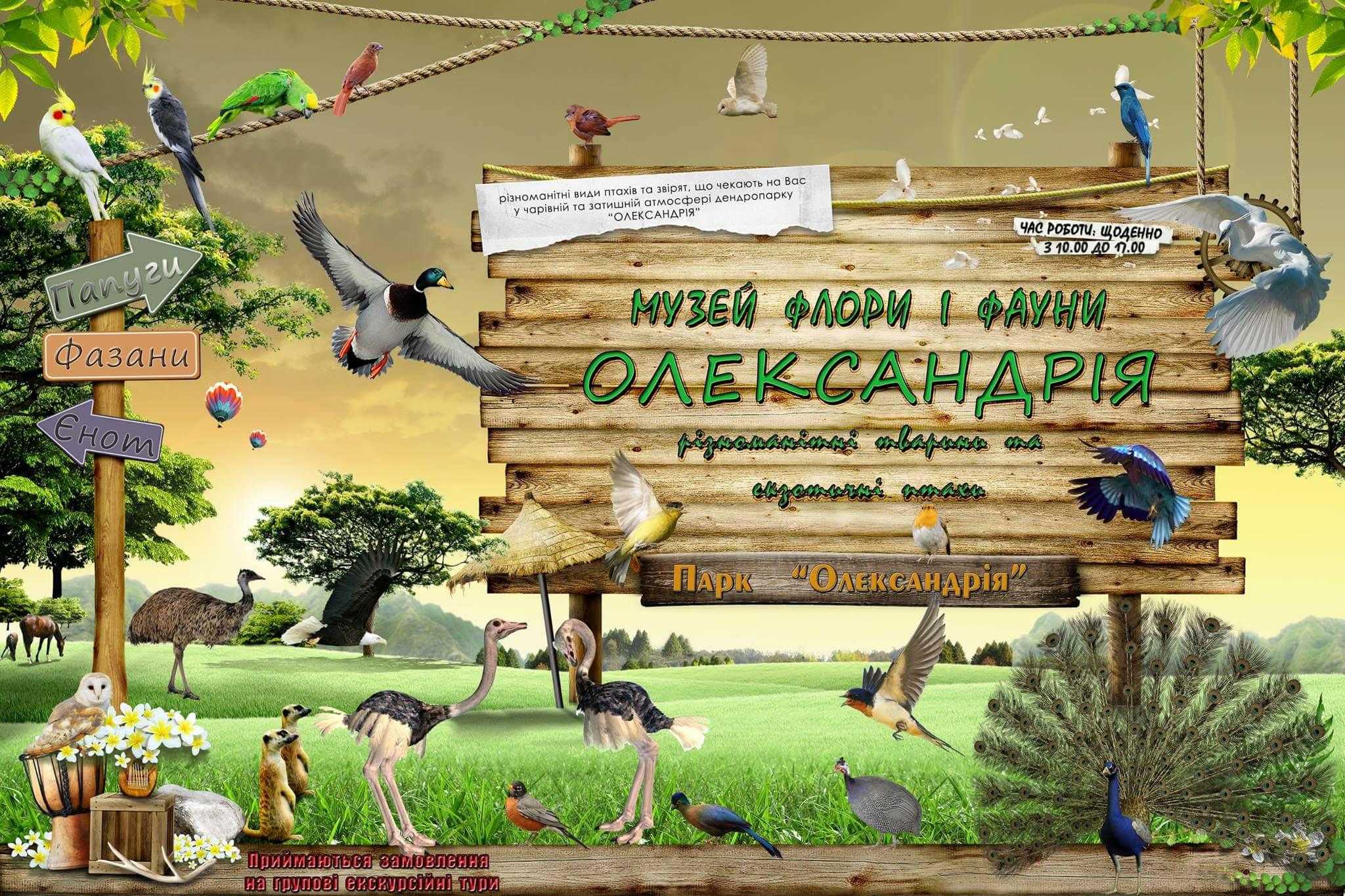 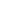 ПАСПОРТ базового підприємства для організації практичного навчання студентів ВСП "Технолого-економічного фахового коледжу Білоцерківського національного аграрного університету"Назва підприємства: ТОВ «ФудДевелопмент»Директор з управління персоналом: Гуадаліпі ФортунатоМісце знаходження: 23600, Вінницька обл., Тульчинський район, місто Тульчин, ВУЛИЦЯ ПОЛКОВНИКА ГАНЖІ, будинок 16Телефон: +380445947039Кількість працівників: Контактна особа на підприємстві:ПІБ _____________________________________Телефон _________________________________E-mail ___________________________________Географічне розташування: Підприємство розташоване в м. Тульчин, відстань від м. Біла Церква до самого підприємства становить 197,9 км.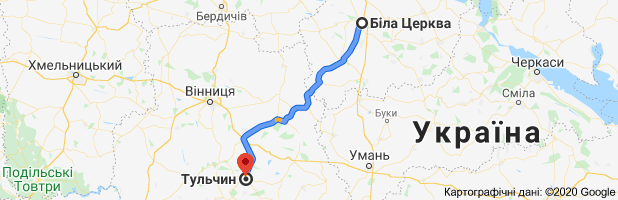 Напрям діяльності підприємства: Харчова промисловість.ТОВ «ФудДевелопмент» виробляє продукцію таких різновидів:Масло;Сир.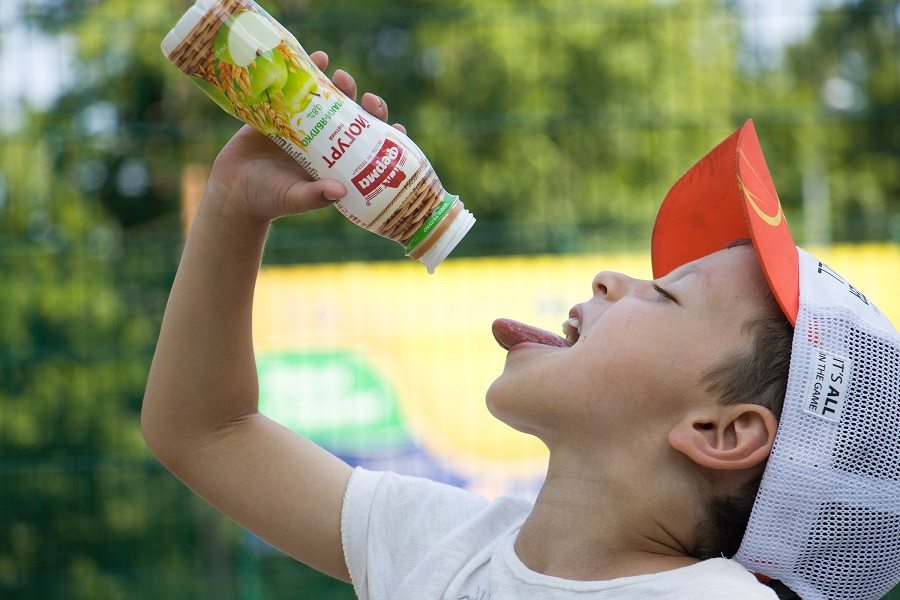 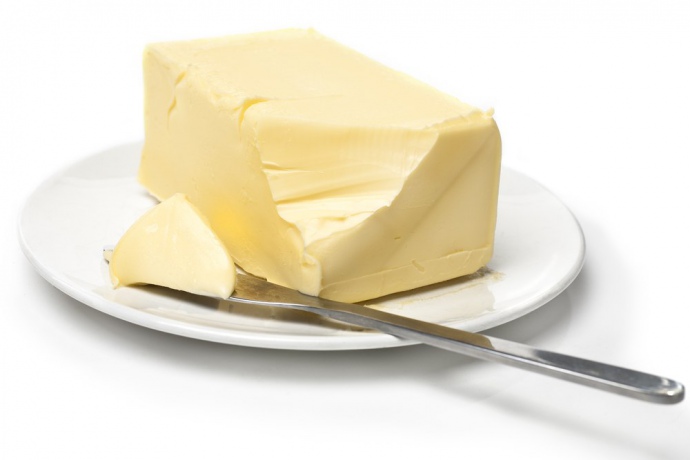 ПАСПОРТ базового підприємства для організації практичного навчання студентів ВСП "Технолого-економічного фахового коледжу Білоцерківського національного аграрного університету"Назва підприємства: ТОВ «Олімп», ДП «Ружин-молоко»Директор: Колесник Анатолій ВолодимировичМісце знаходження: 13601, Житомирська обл., Ружинський район, селище міського типу Ружин, ВУЛИЦЯ КИЇВСЬКА, будинок 68Телефон: +380413831797 Факс: 0413831846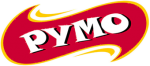 E-mail: ruzmilk@mail.ruКількість працівників: Контактна особа на підприємстві:ПІБ _____________________________________Телефон _________________________________E-mail ___________________________________Географічне розташування: Підприємство розташоване в смт. Ружин, відстань від м. Біла Церква до самого підприємства становить 72,0  км.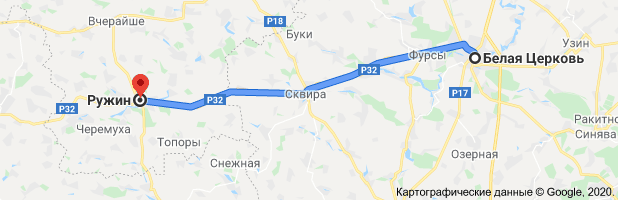 Напрям діяльності підприємства: Харчова промисловість.ТОВ «Олімп», ДП «Ружин-молоко» виробляє продукцію таких різновидів:масло;молоко сухе;сир.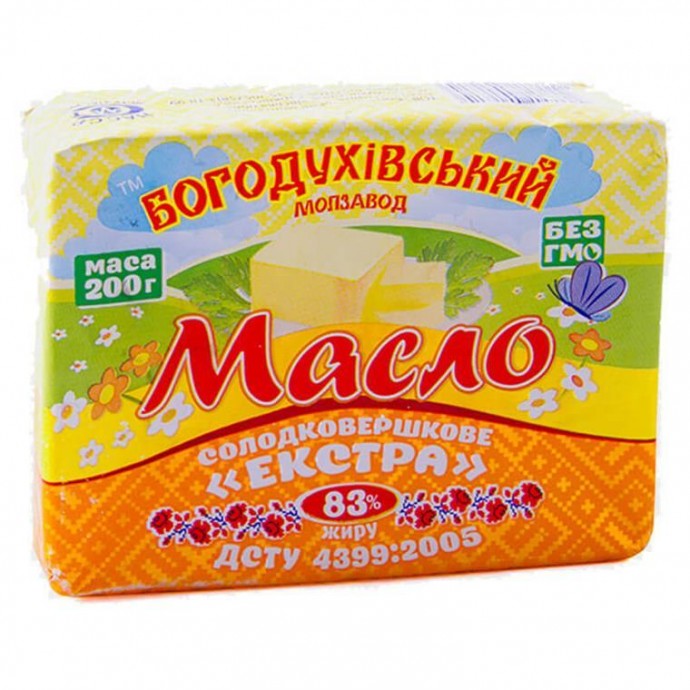 ПАСПОРТ базового підприємства для організації практичного навчання студентів ВСП "Технолого-економічного фахового коледжу Білоцерківського національного аграрного університету"Назва підприємства: ТОВ «Фішер»Директор: Рябич Василь АндрійовичМісце знаходження: 89600, Закарпатська обл., місто Мукачеве, ВУЛ.СВЯТО-МИХАЙЛИВСЬКА, будинок 16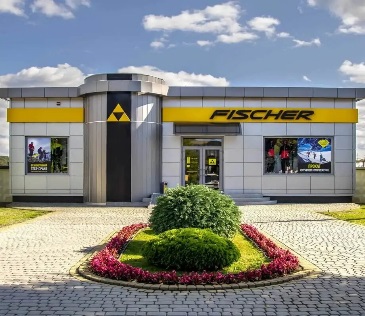 Телефон: 0313134444, 0313134571 Факс: 0313136951E-mail: andriana.kravchuk@fischersports.com.uaСайт:https://fischersports.com.ua/general-information/Кількість працівників: 1036 осібКонтактна особа на підприємстві:ПІБ _____________________________________Телефон _________________________________E-mail ___________________________________Географічне розташування: Підприємство розташоване в м. Мукачево, відстань від м. Біла Церква до самого підприємства становить 740,0 км.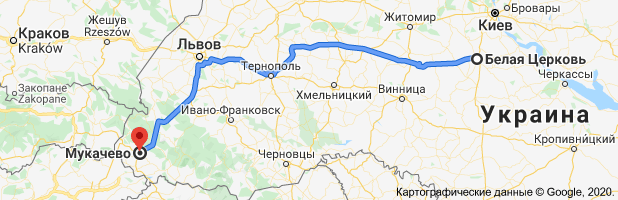 Напрям діяльності підприємства: Виготовлення спортивного спорядження та одягу.ТОВ «ФІШЕР Україна» займається виготовленням:- брендових спортивних речей;- дитячі лижі і черевики;- шоломи:- ковзани;- термобілизна і т.д.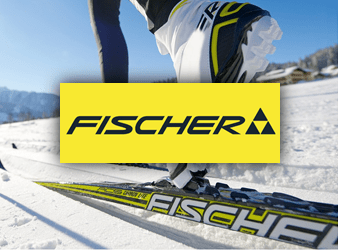 ПАСПОРТ базового підприємства для організації практичного навчання студентів ВСП "Технолого-економічного фахового коледжу Білоцерківського національного аграрного університету"Назва підприємства: ПАТ «Золотоніський маслоробний комбінат»Директор: Місце знаходження: 19700, Черкаська область, місто Золотоноша, вулиця Галини Лисенко, будинок 18Телефон: (04737) 2-15-29Факс: (04737) 2-12-93E-mail: zmk_info@milkalliance.com.uaСайт: Кількість працівників: Контактна особа на підприємстві:ПІБ _____________________________________Телефон _________________________________E-mail ___________________________________Географічне розташування: Підприємство розташоване в м. Золотоноша, відстань від м. Біла Церква до самого підприємства становить 171,0 км.Напрям діяльності підприємства: Харчова промисловість.ПАТ «Золотоніський маслоробний комбінат» виробляє продукцію таких різновидів:кефір;молоко;масло;ряжанка;сметана;сир;молоко згущене.ПАСПОРТ базового підприємства для організації практичного навчання студентів ВСП "Технолого-економічного фахового коледжу Білоцерківського національного аграрного університету"Назва підприємства: ПП «Інтерсофт»Директор: Рижий Василь ВасильовичМісце знаходження: 33028, м. Рівне, пл. Незалежності, 3 оф.320Телефон: (0362) 634375, (0362) 400880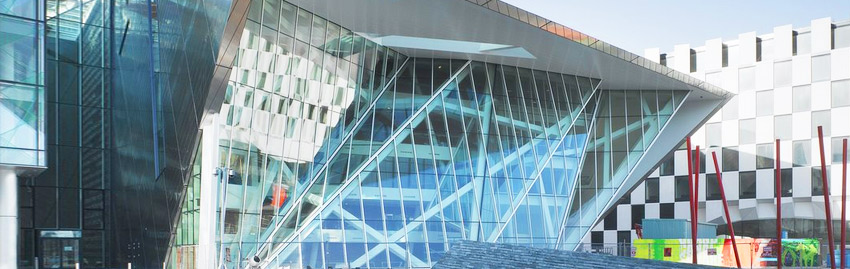 E-mail: 1s.rivne@gmail.comСайт: https://www.is.rovno.uaКількість працівників: 2 особиКонтактна особа на підприємстві:ПІБ _____________________________________Телефон _________________________________E-mail ___________________________________Географічне розташування: Підприємство розташоване в м. Рівне, відстань від м. Біла Церква до самого підприємства становить 338,7км.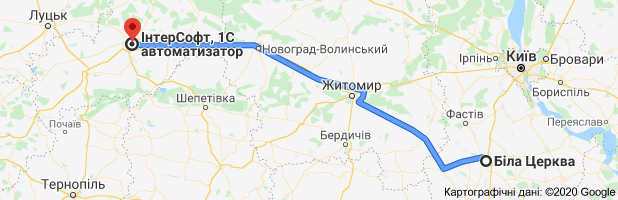 Напрям діяльності підприємства: Комп’ютерне програмування.«Місія компанії «ІнтерСофт» - допомагати клієнтам швидше та ефективніше досягати мети, використовуючи передові інформаційні технології, впорядковуючи їх роботу за допомогою продуктів та послуг, пов'язаних з програмним забезпеченням на платформі «1С:Підприємство».Принципи компанії «ІнтерСофт»Бути чесним по відношенню до клієнтів, партнерів, постачальників та працівників.Працювати професійно.Працювати багато.ПАСПОРТ базового підприємства для організації практичного навчання студентів ВСП "Технолого-економічного фахового коледжу Білоцерківського національного аграрного університету"Назва підприємства: ПП «Мережа»Директор: Ларюк Сергій МиколайовичМісце знаходження: 09100, Київська обл., місто Біла Церква, вул. Леваневського, будинок 55, приміщення 308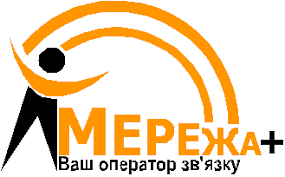 Телефон:  +380456342442Кількість працівників: 10 осіб Контактна особа на підприємстві:ПІБ _____________________________________Телефон _________________________________E-mail ___________________________________Географічне розташування: Підприємство розташоване в м. Біла Церква, відстань від підприємства до столиці м. Київ становить 78,22км.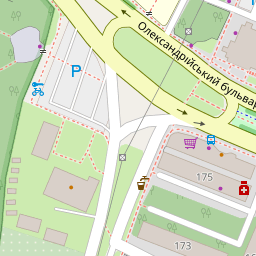 Напрям діяльності підприємства: Діяльність у сфері проводового електрозв'язку.ПП «Мережа» надає такі послуги:- Консультування з питань інформатизації;- Оброблення даних, розміщення інформації на веб-вузлах і пов'язана з ними діяльність.ПАСПОРТ базового підприємства для організації практичного навчання студентів ВСП "Технолого-економічного фахового коледжу Білоцерківського національного аграрного університету"Назва підприємства: ТОВ «Магнус»Директор: Ходаченко Андрій ОлександровичМісце знаходження:  09100, вулиця Ярослава Мудрого, 66/13, Біла Церква, Київська обл. Телефон: +380456391101, 0972266400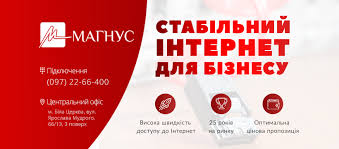 Факс: (04563) 91101E-mail: btk_magnus@ukr.neСайт: magnus.net.ua.Кількість працівників: 25 осіб.Контактна особа на підприємстві:ПІБ _____________________________________Телефон _________________________________E-mail ___________________________________Географічне розташування: Підприємство розташоване в м. Біла Церква.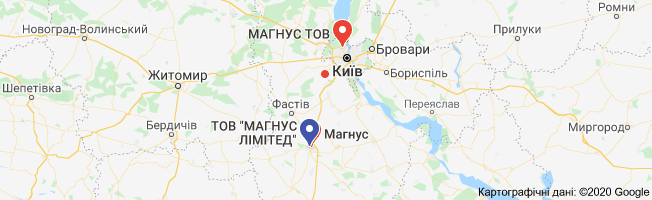 Напрям діяльності підприємства: Діяльність у сфері проводового електрозв'язку.ПП «Магнус» займається:Оптовою торгівлею комп’ютерами, периферійним устаткованням і програмним забезпеченнямОптовою торгівлею електронним і телекомунікаційним устаткованням, деталями до ньогоРоздрібною торгівлею телекомунікаційним устаткованням у спеціалізованих магазинахДіяльністю у сфері безпроводового електрозв’язкуІншою діяльністю у сфері електрозв’язкуОбробленням даних, розміщенням інформації на веб-вузлах ПАСПОРТ базового підприємства для організації практичного навчання студентів ВСП "Технолого-економічного фахового коледжу Білоцерківського національного аграрного університету"Назва підприємства: ФОП «Долгий М.В.»Директор: Долгий Михайло ВасильовичМісце знаходження: 	09100, Київська обл., місто Біла Церква, вул. Зелена Контактна особа на підприємстві:ПІБ _____________________________________Телефон _________________________________E-mail ___________________________________Географічне розташування: Підприємство розташоване в м. Біла Церква.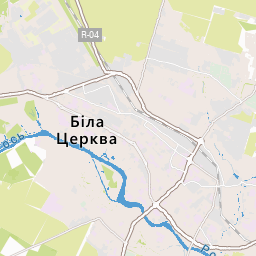 Напрям діяльності підприємства: Харчова промисловість.ФОП «Долгий М.В.» займається: -  Виробництвом м'яса; -  Виробництвом м'ясних продуктів; -  Оптовою торгівлею м'ясом і м'ясними продуктами.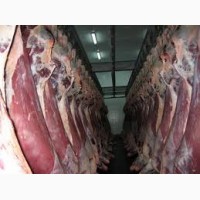 